UCHWAŁA NR XLV/304/22RADY GMINY GORZYCEz dnia 25 lutego 2022 r.w sprawie wyrażenia zgody na zbycie w drodze bezprzetargowej nieruchomości  położonej w miejscowości GorzyceNa podstawie art. 18 ust. 2 pkt 9a ustawy z dnia 8 marca 1990 r. o samorządzie gminnym 
(tekst jedn. Dz. U. z 2021 r. poz. 1372 z późn. zm.) art. 37 ust. 2 pkt 6 w zw. z art. 13 ust. 1 ustawy z dnia 21 sierpnia 1997 r. o gospodarce nieruchomościami (tekst jedn. Dz. U. z 2021 r. poz. 1899 z późn. zm.), Uchwały Rady Gminy Gorzyce nr LV/356/18 z dnia 09 lipca 2018 roku w sprawie określenia zasad, nabywania, zbywania i obciążania nieruchomości oraz ich wydzierżawiania lub wynajmowania na czas oznaczony dłuższy niż 3 lata lub na czas nieoznaczony Rada Gminy uchwala, co następuje:§ 1Wyraża się zgodę na zbycie w drodze bezprzetargowej nieruchomości nr ewid. 1331/14 
o pow. 0,0229 ha, obręb Gorzyce, nr KW TB1T/00021010/7 w celu poprawy warunków zagospodarowania nieruchomości przyległych nr ewid. 1297/5 oraz 1297/6 obręb Gorzyce§ 2Wykonanie uchwały powierza się Wójtowi Gminy.§ 3Uchwała wchodzi w życie z dniem podjęcia.Przewodniczący Rady Gminymgr Krzysztof Maruszak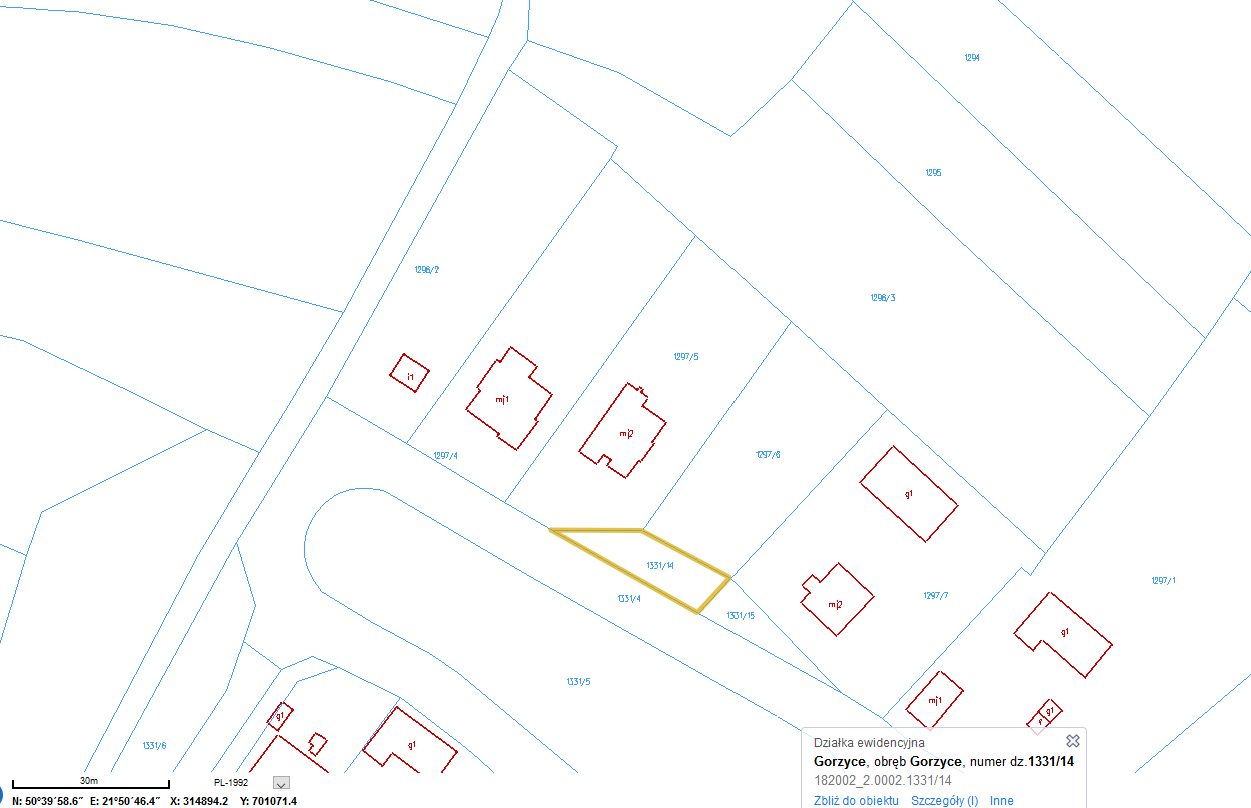 